                                                         Муниципальное образовательное казенное  учреждениеЧалганская основная общеобразовательная школа 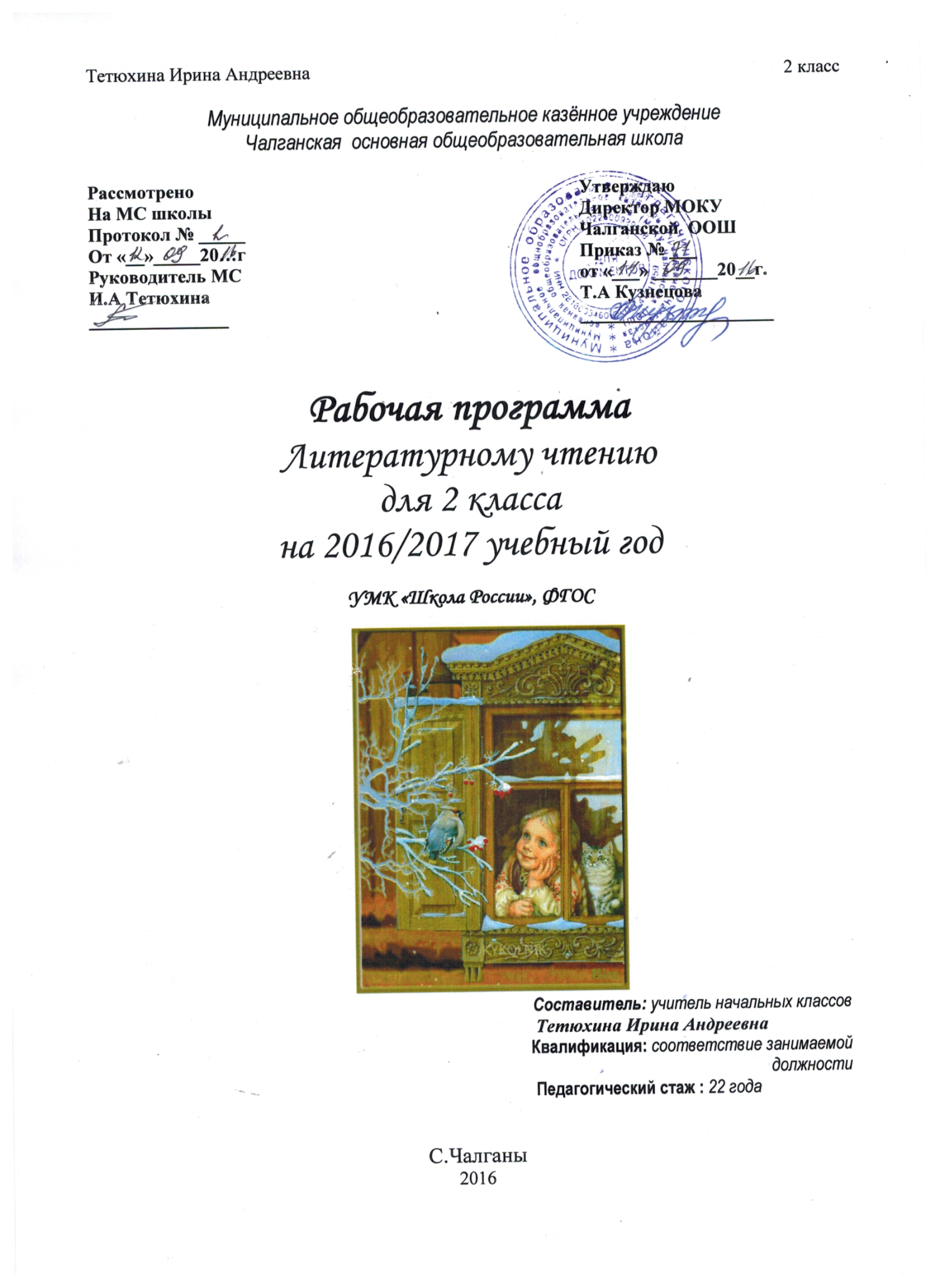 Рабочая учебная программа по математике для 4 класса начальной школы                                                   на 2016 – 2017 учебный год                                                                           УМК «Школа России», ФГОС                                                                                                                      Составитель: Костылева Светлана Александровна,                                                                Квалификация: соответствует                                                                                занимаемой должности                                                                                                                                                                           педагогический стаж: 16 лет                                                                                               с. Чалганы, 2016 г.                                                                                            МАТЕМАТИКА ПОЯСНИТЕЛЬНАЯ ЗАПИСКАРабочая программа по математике для 4 класса составлена в соответствии с правовыми и нормативными документами:Федеральный Закон «Об образовании в Российской Федерации» (от 29.12. 2012 г. № 273-ФЗ);Федеральный Закон от 01.12.2007 г. № 309 (ред. от 23.07.2013 г.) «О внесении изменений в отдельные законодательные акты Российской Федерации в части изменения и структуры Государственного образовательного стандарта»;Приказ Минобразования России от 05.03.2004 г. № 1089 «Об утверждении федерального компонента государственных образовательных стандартов начального общего, основного общего и среднего (полного) общего образования»;Приказ Минобрнауки России от 08.06.12015 г. № 576 «Об утверждении федерального перечня учебников, рекомендуемых к использованию при реализации имеющих государственную аккредитацию образовательных программ начального общего, основного общего, среднего общего образования на 2015-2016 учебный год»;Приказ Минобразования России от 09.03.2004 г. № 1312 «Об утверждении федерального базисного учебного плана и примерных учебных планов для образовательных учреждений Российской Федерации, реализующих программы общего образования»;Приказ Министерства образования и науки Российской Федерации от 31 декабря 2015 г. № 1577 «О внесении изменений в федеральный государственный образовательный стандарт основного общего образования, утвержденный приказом Министерства образования и науки Российской Федерации от 17 декабря 2010 г. № 1897»;- 	Начальная школа. В 2 ч.Ч.1. – 4 – е изд., перераб. – М.: Просвещение, 2010. – 400с. – (Стандарты второго поколения), учебного плана МКОУ «Виноградненская СОШ» и авторской программы по математике  «Математика» 4 класс по учебному комплексу М.И. Моро, М.А. Бантовой, Г.В. Бельтюковой, С.И Волковой, С.В. Степановой. Она разработана в целях конкретизации содержания образовательного стандарта с учетом межпредметных и внутрипредметных связей, логики учебного процесса и возрастных особенностей младших школьников. Программа рассчитана  на 136 часа из расчёта  4  часа  в неделю на основе базисного учебного плана на 2016-2017 учебный год.Для реализации программного содержания используется : учебник  «Математика», М. И. Моро, Рекомендовано Министерством образования РФ,  Москва «Просвещение» 2013 год.   Основная образовательная программа начального общего образования МОКУ Чалганской ООШ. - учебный план МОКУ Чалганской ООШ на 2016-2017 учебный год Общая характеристика учебного предметаНачальный курс математики – курс интегрированный: в нём объединены арифметический, алгебраический и геометрический материалы. При этом основу начального курса составляют представления о натуральном числе и нуле, о четырёх арифметических действиях с целыми неотрицательными числами и важнейших их свойствах, а так же основанное на этих знаниях осознанное и прочное усвоение приёмов устных и письменных вычислений. Наряду с этим, важное место в курсе занимает ознакомление с величинами и их измерением. Курс предполагает также формирование у детей пространственных представлений, ознакомление учащихся с различными геометрическими фигурами и некоторыми их свойствами, с простейшими чертёжными и измерительными приборами. Изучение математики должно создать прочную основу для дальнейшего обучения этому предмету. Концентрическое построение курса, связанное с последовательным расширением области чисел, позволяет соблюсти необходимую постепенность в нарастании трудности учебного материала и создаёт хорошие условия для совершенствования формируемых знаний, умений и навыков. Ведущие принципы обучения математике в младших классах – учёт возрастных особенностей учащихся, органическое сочетание обучения и воспитания, усвоения знаний и развитие познавательных способностей детей, практическая направленность преподавания, выработка необходимых для этого навыков. Характерными особенностями содержания математики являются: наличие содержания, обеспечивающего формирование общих учебных умений, навыков, способов деятельности; возможность осуществлять межпредметные связи с другими учебными предметами начальной школы. Основу курса математики в 4 классе составляет изучение нумерации многозначных чисел и четырёх арифметических действий с числами в пределах миллиона. Рабочая программа предполагает вместе с тем прочное знание изучаемых алгоритмов и отработку навыков письменных вычислений. Наряду с этим важное место в курсе занимает ознакомление с величинами и их измерением. Тема раздела «Нумерация» неразрывно связана в курсе с темой раздела (модуля) «Величины», содержание которой составляют ознакомление с новыми единицами измерения и обобщение знаний о величинах, приобретённых ранее составление сводных таблиц единиц длины, массы времени и работа над их усвоением. Специальное внимание уделяется рассмотрению задач знакомых уже видов, но построенных на понимании взаимосвязи между новыми величинами, а также творческий подход к решению задач. Это задачи на нахождение начала, конца и продолжительности событий, решаемые действиями сложения и вычитания;   задачи,  построенные на знании взаимосвязи между скоростью, временем и расстоянием при равномерном движении, а так же задачи на вычисление площади прямоугольника по заданным его сторонам и задачи, обратные им.  Программа предусматривает раскрытие  взаимосвязи между компонентами и результатами действий. Важнейшее значение придается умению сопоставлять, сравнивать, противопоставлять, устанавливать причинно-следственные связи, логически мыслить,  выяснять сходства и различия в рассматриваемых фактах, применять знания в практической деятельности, решать нестандартные задачи. С этой целью материал сгруппирован так, что изучение связанных между собой понятий, действий, задач сближено во времени. Умение осуществлять выбор действия при решении задач каждого вида  должно быть доведено почти до автоматизма. Вместе с тем это умение должно быть хорошо осознанным, чтобы ученик всегда мог обосновать правильность выбора действия с помощью логических рассуждений. Серьезное значение уделяется обучению решению текстовых задач, объясняется тем, что это мощный инструмент для развития у детей воображения, логического мышления, речи. Решение задач укрепляет связь обучения с жизнью, пробуждает у обучающихся интерес к математическим знаниям и понимание их практического значения. Решение текстовых задач при соответствующем их подборе позволяет расширять кругозор ребенка, знакомя его с самыми разными сторонами окружающей действительности. Включение в программу элементов алгебраической пропедевтики позволяет повысить уровень формируемых обобщений, способствует развитию абстрактного мышления у учащихся.Место предмета в базисном учебном плане В федеральном  базисном учебном плане на изучение предмета «Математика» отводится 4 часа в неделю. Всего на изучение программного материала отводится  136часов. Рабочая программа по предмету «Математика» 4 класс разработана на основе Программы Министерства образования РФ: Начальное общее образование, авторской программы М. И. Моро, Ю. М. Колягина, М. А. Бантовой, Г. В. Бельтюковой, С. И. Волковой, С. В. Степановой. Программа рассчитана на 1 год.УМК соответствует федеральному перечню учебников, рекомендованных (допущенных) к использованию в образовательном процессе в образовательных учреждениях, реализующих программы общего образования в 2015-2016 учебном году.                                                                                                                                                                                                                                                                                                                                                                                                                                                                                         Уровень изучения данного предмета: общее развивающее обучение (базовый уровень)                                                                                                                   Планируемые  результатыЛичностные результатыУ учащегося будут сформированы:основы целостного восприятия окружающего мира и универсальности математических способов его познания;** уважительное отношение к иному мнению и культуре;навыки самоконтроля и самооценки результатов учебной деятельности на основе выделенных критериев её успешности;* навыки определения наиболее эффективных способов достижения результата, освоение начальных форм познавательной и личностной рефлексии;положительное отношение к урокам математики, к обучению, к школе;мотивы учебной деятельности и личностного смысла учения;интерес к познанию, к новому учебному материалу, к овладению новыми способами познания, к исследовательской и поисковой деятельности в области математики;умения и навыки самостоятельной деятельности, осознание личной ответственности за её результат;* навыки сотрудничества со взрослыми и сверстниками в разных ситуациях, умения не создавать конфликтов и находить выходы из спорных ситуаций;** начальные представления об основах гражданской идентичности (через систему определённых заданий и упражнений);** уважительное отношение к семейным ценностям, к истории страны, бережное отношение к природе, к культурным ценностям, ориентация на здоровый образ жизни, наличие мотивации к творческому труду;Учащийся получит возможность для формирования:понимания универсальности математических способов познания закономерностей окружающего мира, умения выстраивать и преобразовывать модели его отдельных процессов и явлений;адекватной оценки результатов своей учебной деятельности на основе заданных критериев её успешности;устойчивого интереса к продолжению математического образования, к расширению возможностей использования математических способов познания и описания зависимостей в явлениях и процессах окружающего мира, к решению прикладных задач.Метапредметные результатыРегулятивныеУчащийся научится:принимать и сохранять цели и задачи учебной деятельности, искать и находить средства их достижения;* определять наиболее эффективные способы достижения результата, освоение начальных форм познавательной и личностной рефлексии;планировать, контролировать и оценивать учебные действия в соответствии с поставленной задачей и условиями её реализации;воспринимать и понимать причины успеха/неуспеха в учебной деятельности и способности конструктивно действовать даже в ситуациях неуспеха.Учащийся получит возможность научиться:ставить новые учебные задачи под руководством учителя;находить несколько способов действий при решении учебной задачи, оценивать их и выбирать наиболее рациональный.ПознавательныеУчащийся научится:использовать знаково-символические средства представления информации для создания моделей изучаемых объектов и процессов, схем решения учебных и практических задач;представлять информацию в знаково-символической или графической форме: самостоятельно выстраивать модели математических понятий, отношений, взаимосвязей и взаимозависимостей изучаемых объектов и процессов, схемы решения учебных и практических задач; выделять существенные характеристики объекта с целью выявления общих признаков для объектов рассматриваемого вида;владеть логическими действиями сравнения, анализа, синтеза, обобщения, классификации по родо-видовым признакам, установления аналогий и причинно-следственных связей, построения рассуждений;владеть базовыми предметными понятиями и межпредметными понятиями (число, величина, геометрическая фигура), отражающими существенные связи и отношения между объектами и процессами;работать в материальной и информационной среде начального общего образования (в том числе с учебными моделями) в соответствии с содержанием учебного предмета «Математика», используя абстрактный язык математики;использовать способы решения проблем творческого и поискового характера;владеть навыками смыслового чтения текстов математического содержания в соответствии с поставленными целями и задачами;осуществлять поиск и выделять необходимую информацию для выполнения учебных и поисково-творческих заданий; применять метод информационного поиска, в том числе с помощью компьютерных средств;читать информацию, представленную в знаково-символической или графической форме, и осознанно строить математическое сообщение;использовать различные способы поиска (в справочных источниках и открытом учебном информационном пространстве сети Интернет), сбора, обработки, анализа, организации, передачи информации в соответствии с коммуникативными и познавательными задачами учебного предмета «Математика»; представлять информацию в виде таблицы, столбчатой диаграммы, видео- и графических изображений, моделей геометрических фигур; готовить своё выступление и выступать с аудио- и видеосопровождением.Учащийся получит возможность научиться:понимать универсальность математических способов познания закономерностей окружающего мира, выстраивать и преобразовывать модели его отдельных процессов и явлений;выполнять логические операции: сравнение, выявление закономерностей, классификацию по самостоятельно найденным основаниям — и делать на этой основе выводы;устанавливать причинно-следственные связи между объектами и явлениями, проводить аналогии, делать обобщения;осуществлять расширенный поиск информации в различных источниках;алгоритм), план поиска информации;распознавать одну и ту же информацию, представленную в разной форме (таблицы и диаграммы);планировать несложные исследования, собирать и представлять полученную информацию с помощью таблиц и диаграмм;интерпретировать информацию, полученную при проведении несложных исследований (объяснять, сравнивать и обобщать данные, делать выводы и прогнозы).КоммуникативныеУчащийся научится:строить речевое высказывание в устной форме, использовать математическую терминологию;признавать возможность существования различных точек зрения, согласовывать свою точку зрения с позицией участников, работающих в группе, в паре, корректно и аргументированно, с использованием математической терминологии и математических знаний отстаивать свою позицию;принимать участие в работе в паре, в группе, использовать речевые средства, в том числе математическую терминологию, и средства информационных и коммуникационных технологий для решения коммуникативных и познавательных задач, в ходе решения учебных задач, проектной деятельности;принимать участие в определении общей цели и путей её достижения; уметь договариваться о распределении функций и ролей в совместной деятельности;* навыкам сотрудничества со взрослыми и сверстниками в разных ситуациях, умениям не создавать конфликтов и находить выходы из спорных ситуаций;конструктивно разрешать конфликты посредством учёта интересов сторон и сотрудничества.Учащийся получит возможность научиться:обмениваться информацией с одноклассниками, работающими в одной группе;обосновывать свою позицию и соотносить её с позицией одноклассников, работающих в одной группе.                                                                                                     УЧЕБНО-ТЕМАТИЧЕСКИЙ ПЛАН                                                                                          СОДЕРЖАНИЕ ТЕМ УЧЕБНОГО КУРСА. 4 класс  (136 ч)                                                                                                                                          КАЛЕНДАРНО-ТЕМАТИЧЕСКОЕ ПЛАНИРОВАНИЕУчебно - методическое обеспечение Для обучающихся :1. Учебник для 4 класса Моро, М. И., Бантова, М. А. Математика:  в 2 ч. – М.: Просвещение, 2014. 2. Тетрадь для проверочных работ по математике 4 класс М.И.Моро, Москва,  Просвещение, 2014 г.3.Рабочие тетради.Моро М.И., Волкова С.И., математика. Рабочая тетрадь. 4 класс. В 2 ч.Для учителя : 1. Учебник для 4 класса Моро, М. И., Бантова, М. А. Математика:  в 2 ч. – М.: Просвещение, 2014.  2.  Методические рекомендации « Математика   4 класс»  Москва, Просвещение, 2011 г. 3. Электронное приложение к учебнику М.И.Моро. Материально-техническое обеспечение1.Печатные пособия: учебники, учебные пособия, раздаточный материал (тесты, дидактические карточки, тренажеры), рабочие тетради к учебнику на печатной основе, тетради тестов по математике для 4 класса,  рабочие тетради;2. ИКТ, аудиовизуальные (презентации, образовательные видеофильмы, математические игры, тренажеры и т.п.);3.Наглядные пособия (таблицы классов и разрядов, плакаты и т.п.);4.Учебные приборы (циркуль, треугольник, палетка, метр и т.д.).  Список  литературы1. Контрольные работы в начальной школе по математике 1-4 классМосква « Дрофа» 2011 год2.Контроль в начальной школе :Традиционные и тестовые задания. Сборник .4 класс  .- М. : Начальная школа,2007 . ( Прилож. К журналу « Начальная школа»).3. Методические рекомендации « Математика   4 класс»  Москва, Просвещение, 2011 г.№Наименование разделов и темВсего часовВ том числе на:В том числе на:Примерное количество часов на тестовые и самостоятельные работы№Наименование разделов и темВсего часовпрактическиеработыконтрольныеработыПримерное количество часов на тестовые и самостоятельные работы1Числа от 1 до 1000. Нумерация. Продолжение.13122Числа, которые больше 1000. Нумерация.91123Величины.141134Сложение и вычитание.11125Умножение и деление8116136Систематизация и обобщение всего изученного.8122Итого13641224Тематическое планированиеХарактеристика  основных видов деятельности Первая четверть (36 ч)
Числа от 1 до 1 000Повторение (13 ч)Первая четверть (36 ч)
Числа от 1 до 1 000Повторение (13 ч)Повторение (10 ч) Нумерация (1 ч) Четыре арифметических действия (9 ч)
Столбчатые диаграммы (1 ч)
Знакомство со столбчатыми диаграммами. Чтение и составление столбчатых диаграмм.Повторение пройденного «Что узнали. Чему научились» (1 ч) Взаимная проверка знаний  «Помогаем друг другу сделать шаг к успеху». Работа в паре по тесту «Верно? Неверно?» (1 ч)Читать и строить столбчатые диаграммы.Работать в паре. Находить и исправлять неверные высказывания. Излагать и отстаивать свое мнение, аргументировать свою точку зрения, оценивать точку зрения товарища, обсуждать высказанные мнения.Числа, которые больше 1 000Нумерация (9 ч)Числа, которые больше 1 000Нумерация (9 ч)Нумерация (9ч)Новая счетная единица — тысяча. Класс единиц и класс тысяч. Чтение и запись многозначных чисел.
Представление многозначных чисел в виде суммы разрядных слагаемых. Сравнение многозначных чисел. Увеличение (уменьшение) числа в 10, 100 и 1 000 раз.
Выделение в числе общего количества единиц любого разряда. Класс миллионов. Класс миллиардов (1 ч)Проект «Математика вокруг нас». Создание математического справочника «Наш город (село)» Повторение пройденного «Что узнали. Чему научились» (2 ч) 
Считать предметы десятками, сотнями, тысячами.Читать и записывать любые числа в пределах миллиона,Заменять многозначное число суммой разрядных слагаемых. Выделять в числе единицы каждого разряда. Определять и называть общее количество единиц любого разряда, содержащихся в числе.Сравнивать числа по классам и разрядам.Упорядочивать заданные числа.Устанавливать правило, по которому составлена числовая последовательность, продолжать ее, восстанавливать пропущенные в ней элементы. Оценивать правильность составления числовой последовательнсти.
Группировать числа по заданному или самостоятельно установленному признаку, находить несколько вариантов группировки.Увеличивать (уменьшать) числа в 10, 100, 1 000 раз.
Собирать информацию о своем городе (селе) и на этойоснове создавать математический справочник «Наш город (село) в числах».Использовать материал справочника для составления и решения различных текстовых задач.Сотрудничать с взрослыми и сверстниками.
Составлять план работы.Анализировать и оценивать результаты работы.Величины (14 ч)Величины (14 ч)Величины (14 ч)
Единица длины — километр. Таблица единиц длины (2 ч)Единицы площади — квадратный километр, квадратный миллиметр. Таблица единиц площади. Определение площади с помощью палетки (3 ч)1 1 Информация, способствующая формированию экономико- географического образа России (о площади страны, протяженности  рек, железных  и шоссейных дорог и др.)Масса. Единицы массы — центнер, тонна. Таблица единиц массы (3 ч)
Повторение пройденного «Что узнали. Чему научились» (2 ч) Время. Единицы времени — секунда, век. Таблица единиц времени (4 ч)
Решение задач на определение начала, продолжительности и конца события (2 ч)Переводить одни единицы длины в другие (мелкие в более крупные и крупные — в более мелкие).Измерять и сравнивать длины; упорядочивать их значения.Сравнивать значения площадей разных фигур.Переводить одни единицы площади в другие.Определять площади фигур произвольной формы, используя палетку.Переводить одни единицы массы в другие.Приводить примеры и описывать ситуации, требующие перехода от одних единиц измерения к другим (от мелких - к более крупным и наоборот).Исследовать ситуации, требующие сравнения объектов по массе, упорядочивать их.Переводить одни единицы времени в другие.Исследовать ситуации, требующие сравнения событий по продолжительности, упорядочивать их.Решать задачи на определение начала, продолжительности и конца события.Вторая четверть (28 ч)Числа, которые больше 1 000Вторая четверть (28 ч)Числа, которые больше 1 000Сложение и вычитание (11 ч)Сложение и вычитание (11 ч)Письменные приемы сложения и вычитания многозначных чисел (11 ч)Алгоритмы письменного сложения и вычитания многозначных чисел (3 ч)Сложение и вычитание значений величин (2 ч)Решение задач на увеличение (уменьшение) числа на несколько единиц, выраженных в косвенной форме (2 ч)«Странички для любознательных» - задания творческого и поискового характера: логические задачи и задачи повышенного уровня сложности (1 ч)Повторение пройденного «Что узнали. Чему научились» (2 ч) Проверочная работа «Проверим себя и оценим свои достижения» (тестовая форме). Анализ результатов (1 ч)Выполнять письменно сложение и вычитание многозначных чисел, опираясь на знание алгоритмов их выполнения; сложение и вычитание величин.Осуществлять пошаговый контроль правильности выполнения арифметических действий (сложение, вычитание).
Выполнять сложение и вычитание значений величин.Моделировать зависимости между величинами в текстовых задачах и решать их.
Выполнять задания творческого и поискового характера. 
Оценивать результаты усвоения учебного материала делать выводы, планировать действия по устранению выявленных недочетов, проявлять  личностную заинтересованность в расширении знаний и способов действий.Умножение и деление (17 ч)Умножение и деление (17 ч)Алгоритмы письменного умножения и деления многозначного числа на однозначное (17 ч)Алгоритм письменного умножения многозначного числа на однозначное. Умножение чисел, оканчивающихся нулями (5 ч)Алгоритм письменного деления многозначного числа на
однозначное (6 ч)
Решение текстовых задач (3 ч)Повторение пройденного «Что узнали. Чему научились» (2 ч) Проверочная работа «Проверим себя и оценим свои достижения» (тестовая форме). Анализ результатов (1 ч)Выполнять письменное умножение и деление многозначного числа на однозначное.Осуществлять пошаговый контроль правильности выполнения арифметических действий (умножение и деление многозначного числа на однозначное).
Составлять план решения текстовых задач и решать их арифметическим способом.Оценивать результаты усвоения учебного материала, делать выводы, планировать действия по устранению выявленных недочетов, проявлять  личностную заинтересованность в расширении знаний и способов действий.Третья четверть (40 ч)
Числа, которые больше 1 000Умножение и деление, продолжение (40 ч)Третья четверть (40 ч)
Числа, которые больше 1 000Умножение и деление, продолжение (40 ч)Зависимости между величинами: скорость, время, расстояние (4 ч)Скорость. Время. Расстояние. Единицы скорости. Взаимосвязь между скоростью, временем и расстоянием.
Решение задач с величинами: скорость, время,  расстояние (4 ч)Умножение  числа на произведение (10ч)Умножение числа на произведение. Устные приемы умножения вида: 18 • 20, 25 • 12. Письменные приемы умножения на числа, оканчивающиеся нулями (8 ч) 
«Странички для любознательных» - задания творческого и поискового характера:  логические задачи, задачи-расчеты, математические игры  Повторение пройденного «Что узнали. Чему научились» (1 ч) Взаимная проверка знаний «Помогаем друг другу сделать шаг к успеху». Работа в паре по тесту «Верно? Неверно?» (1 ч)Деление числа на произведение (13 ч)
 Устные приемы деления для случаев вида 600 : 20 , 5 600 : 800. Деление с остатком на 10, 100, 1 000. Письменное деление на числа, оканчивающиеся нулями. (8 ч)Решение задач на одновременное встречное движение, на
одновременное движение в противоположных направлениях (3 ч)Проект «Математика вокруг нас». Составление сборника математических задач и заданий 
Повторение пройденного  «Что узнали. Чему научились» (1 ч) Проверочная работа «Проверим себя и оценим свои достижения» (тестовая форме). Анализ результатов (1 ч)Письменное умножение многозначного числа на двузначное и трехзначное число (13 ч)Умножение числа на сумму. Алгоритм письменного умножения многозначного числа на двузначное и трехзначное число (10ч)Решение задач на нахождение неизвестного по двум разностям (1 ч)Повторение пройденного «Что узнали. Чему научились» (1 ч) Контроль и учет знаний (1 ч)Моделировать взаимозависимости между величинами:скорость, время, расстояние. Переводить одни единицы
скорости в другие. Решать задачи с величинами: скорость, время, расстояние.Применять свойство умножения числа на произведение вустных и письменных вычислениях.Выполнять устно и письменно умножение на числа,
оканчивающиеся нулями, объяснять используемые приемы.Выполнять задания творческого и поискового характера,применять знания и способы действий в измененных условиях.Работать в паре. Находить и исправлять неверные высказывания. Излагать и отстаивать свое мнение, аргументировать свою точку зрения, оценивать точку зрения товарища.
Применять свойство деления числа на произведение в устных и письменных вычислениях.Выполнять устно и письменно деление на числа, оканчивающиеся нулями, объяснять используемые приемы.
Выполнять деление с остатком на числа 10, 100, 1 000.Выполнять схематические чертежи по текстовым задачам
на одновременное встречное движение и движение в противоположных направлениях и решать такие задачи.Составлять план решения. Обнаруживать допущенные ошибки.Собирать и систематизировать информацию по разделам.Отбирать, составлять и решать математические задачи и задания повышенного уровня сложности.Сотрудничать с взрослыми и сверстниками.
Составлять план работы.Анализировать и оценивать результаты работы.Оценивать результаты усвоения учебного материала делать выводы, планировать действия по устранению выявленных недочетов, проявлять  личностную заинтересованность в расширении знаний и способов действий. Соотносить результат с поставленными целями изучения темы.Применять в вычислениях свойство умножения числа на сумму нескольких слагаемых.
Выполнять письменно умножение многозначных чисел на
двузначное и трехзначное число, опираясь на знание алгоритмов письменного выполнения действия умножение.Осуществлять пошаговый контроль правильности и полноты выполнения алгоритма арифметического действия умножение.
Решать задачи на нахождение неизвестного по двум разностям. Выполнять прикидку результата, проверять полученный результат.Четвертая четверть (32 ч)
Числа, которые больше 1 000Умножение и деление, продолжение (24 ч)Четвертая четверть (32 ч)
Числа, которые больше 1 000Умножение и деление, продолжение (24 ч)Письменное деление многозначного числа на двузначное и трехзначное число (24 ч)Алгоритм письменного деления многозначного числа на двузначное и трехзначное число (17 ч)
Проверка умножения делением и деления умножением (4 ч)
Куб. Пирамида. Шар. Распознавание и название геометрических тел: куб, шар, пирамида.
Куб, пирамида: вершины, грани, ребра куба (пирамиды). Развертка куба. Развертка пирамиды. Изготовление моделей куба, пирамиды (3 ч)Повторение пройденного «Что узнали. Чему научились» (1 ч) Объяснять каждый шаг в алгоритмах письменного делениямногозначного числа на двузначное и трехзначное число.Выполнять письменно деление многозначных чисел на двузначное и трехзначное число, опираясь на знание алгоритмов письменного выполнения действия умножение.Осуществлять пошаговый контроль правильности и полноты выполнения алгоритма арифметического действия деление.
Проверять выполненные действия: умножение делением и деление умножением.Распознавать и называть геометрические тела: куб, шар, пирамида. 
Изготавливать модели куба и пирамиды из бумаги с использованием разверток.Моделировать разнообразные ситуации расположения объектов в пространстве и на плоскости.Соотносить реальные объекты с моделями многогранников и шара.Итоговое повторение (6 ч)
Контроль и учет знаний (2 ч)Итоговое повторение (6 ч)
Контроль и учет знаний (2 ч)№Тема урокаКол-во часТип урока Элементы
содержанияТребования к уровню подготовки обучающихся (результат)Домашнее заданиеДатаДатаДатаДатаДатаДата№Тема урокаКол-во часТип урока Элементы
содержанияТребования к уровню подготовки обучающихся (результат)Домашнее задание                             план                             план                             план                             планФактФакт1234568999910101Нумерация. Счет предметов. Разряды1комбини-рованныйЧисла однозначные, двузначные, трехзначные. Классы и разряды. Арифметические действия с нулемЗнать последовательность чисел в пределах 1000, как образуется каждая следующая счетная единицаТекущийСамоконтроль.С.5 №7,8 ребусыС.5 №7,8 ребусы2Числовые выражения. Порядок выполнения действий.1комбини-рованныйОпределение порядка выполнения действий в числовых выражениях. Названия компонентов и результата сложения и вычитания. Устные и письменные вычисления с натуральными числами. Способы проверки правильности вычисленийЗнать таблицу сложения и вычитания однозначных чисел. Уметь пользоваться изученной  математической терминологией.Уметь вычислять значение числового выражения, содержащего 
2–3 действия.Понимать  правила 
порядка  выполнения действий в числовых  
выраженияхТекущий, арифметический диктантС. 7, 
№ 20, 21С. 7, 
№ 20, 213Нахождение суммы нескольких 
слагаемых1комбини-рованный Группировка слагаемых. Переместительное свойство сложения. Таблица сложенияУметь выполнять письменные вычисления 
(сложение и вычитание многозначных чисел, умножение и деление многозначных чисел на однозначное число), вычислять значение числового выражения, содержащего 2–3 действияТекущий.Самоконтроль.С. 8,№ 26, 24(2)С. 8,№ 26, 24(2)4Вычитание трехзначных чисел1комбини-рованныйПисьменные вычисления с натуральными числами. Нахождение значений числовых выражений со скобками и без нихУметь вычитать трехзначные числа, решать задачи и совершенствовать вычислительные навыки.Текущий.С. 9,№ 32, голово-ломкаС. 9,№ 32, голово-ломка5Приемы письменного умножения трехзначных чисел на однозначные1комбини-рованныйУмножение двух-четырехзначного числа на однозначноеУметь пользоваться изученной математической терминологией, решать текстовые задачи арифметическим способом, выполнять приемы письменного умножения трехзначных чисел на однозначныеТекущий.Фронтальный опрос.Самоконтроль.С. 10,№ 42, 43С. 10,№ 42, 436Приемы 
письменного умножения однозначных чисел на трехзначные1комбини-рованныйПереместительное свойство  умножения. Умножение и деление чисел, использование соответствующих терминов. Таблица умножения. Деление с остатком. Построение простейших логических выражений типа «…и/или», «если.., то…», «не только, но и …»Уметь выполнять 
приемы письменного умножения однозначных чисел на трехзначныеСамоконтроль.С. 11,№ 52,53С. 11,№ 52,537Приемы 
письменного деления на однозначное число1комбини-рованныйУмножение и деление чисел, использование соответствующих терминов. Таблица умножения. Деление 
с остатком. Деление трехзначного числа 
на однозначноеУметь выполнять приемы письменного деления на однозначное 
число.Знать таблицу умножения и деления однозначных чиселТематический.Арифметический 
диктант. Самоконтроль.С. 12,№ 58, 59С. 12,№ 58, 5989Письменное деление трехзначных чисел на однозначные числа2комбини-рованныйДеление трехзначного числа на однозначное. Установление пространственных отношенийЗнать таблицу умножения и деления однозначных чисел. Уметь выполнять письменное деление трехзначных чисел на однозначные числаТекущий.Самооценка. Тест 1(5 мин). С.12-13 С. 13, 
№ 66,67, ребусС. 14№№ 72 ,73, ребусС. 13, 
№ 66,67, ребусС. 14№№ 72 ,73, ребус10Деление трехзначного числа на  однозначное, когда в записи частного есть нуль1комбини-рованныйДеление трехзначного числа на однозначноеУметь выполнять письменно деление трехзначного числа на однозначное, когда в записи частного есть нульТекущийС. 15,№ 79 ,80, С. 15,№ 79 ,80, 11Сбор и представление данных1комбини-рованныйТекущийС. 18№7, 10С. 18№7, 1012Повторение пройденного «Что узнали. Чему научились» 1комбини-рованныйПисьменные вычисления с натуральными числамиЗнать последовательность чисел в пределах 100000; таблицу сложения и вычитания однозначных чисел; таблицу умножения и деления однозначных чисел; правила порядка выполнения действий  в числовых выражениях.Уметь записывать и сравнивать числа в пределах 1 000 000; пользоваться изученной математической терминологией; решать текстовые задачи арифметическим способомТекущийСамооценка. Тест 2 (5 мин). С.14-15С. 18,№ 4, С. 19, 
№ 13, ребусС. 18,№ 4, С. 19, 
№ 13, ребус13Входная 
контрольная  работа №1
1Контроль 
и учет знанийПисьменные вычисления с натуральными числами. Решение текстовых задач арифметическим способом (с опорой на схемы, таблицы, краткие записи и другие модели)Уметь пользоваться изученной математической терминологией, решать текстовые задачи арифметическим способом, выполнять письменные вычисления (сложение и вычитание многозначных чисел, умножение и деление многозначных чисел на однозначное число)Конт-
рольная работаИндиви-дуальное задание на карточкахИндиви-дуальное задание на карточках14Нумерация. Разряды 
и классы. 1комбини-рованныйКлассы и разряды: класс единиц, класс 
тысяч, класс миллионов; I, II, III разряды 
в классе единиц и в классе тысяч. Названия, последовательность, запись натуральных чисел. Классы и разрядыЗнать последовательность чисел в пределах 100 000, понятия «разряды» и «классы».Уметь читать, записывать и сравнивать числа, которые больше 1000, представлять многозначное число в виде суммы разрядных слагаемыхТекущий. Фронталь-ный опрос. Матема-тический диктант(15 мин)С. 23,№ 89, 91, 
задача на смекалку15Чтение чисел1комбини-рованныйКлассы и разряды. Сравнение чисел с опорой на порядок следования чисел при счетеУметь читать, записывать и сравнивать числа в пределах 1 000 000Текущий.Самоконтроль.С. 24.№99, ребус16Запись чисел1комбини-рованныйКлассы и разряды. Сравнение чисел с опорой на порядок следования чисел при счетеУметь читать, записывать и сравнивать числа в пределах 1 000 000Текущий. Самоконтроль.С. 25, 105, 10617Разрядные слагаемые. Представление числа 
в виде суммы разрядных 
слагаемых1комбини-рованныйПредставление числа 
в виде суммы разрядных слагаемых. Классы и разрядыУметь выполнять устно арифметические действия над числами в пределах сотни и с большими числами в случаях, легко сводимых к действиям в пределах стаТекущий.Самооценка.Тест 1(5 мин) с. 20-21С. 26,№ 115голово-
ломка18Сравнение
чисел1комбини-рованныйКлассы и разряды. Сравнение чисел с опорой на порядок следования чисел при счетеУметь читать, записывать и сравнивать числа в пределах 1 000 000Текущий.Самооценка.Тест 2(5 мин) с. 22-23С.27№ 121, 122, ребус19Увеличение и уменьшение числа 
в 10, 100, 1000 раз1комбини-рованныйУмножение и деление на 10, 100, 1000. Отношения «больше в…», «меньше в…»Уметь проверять правильность выполнен-
ных вычислений, решать текстовые задачи арифметическим способом, выполнять увеличение и уменьшение числа в 10, 100, 1000 разТекущий.Фронтальный опросС. 28, 
№ 132, 13320Нахождение  общего количества единиц  какого-либо разряда 
в числе1комбини-рованныйРазряды. Сравнение многозначных чисел. Сравнение чисел с опорой на порядок следования чисел при счетеЗнать последовательность чисел в пределах 100 000. Уметь читать, записывать и сравнивать числа в пределах 1 000 000, находить общее количество единиц какого-либо разряда в многозначном числеТекущий.С. 29,№ 140, 
№ 14221Класс миллионов, класс миллиардов1комбини-рованныйКлассы и разряды: класс единиц, класс тысяч, класс миллионов. Сравнение чиселЗнать класс миллионов, класс миллиардов;  последовательность чисел в пределах 100 000. Уметь читать, записывать и сравнивать числа в пределах 1 000 000Текущий.Фронталь-ный опросС. 30 № 147, 14822Единица 
длины – 
километр1комбини-рованныйСравнение и упорядочение объектов 
по разным признакам: длине, массе, вместимости. Длина. Единицы длины. Соотношения между нимиЗнать единицы длины.Уметь сравнивать величины по их числовым значениям, выражать данные величины в различных единицахТекущий.Самоконтроль.С. 37,№ 154,№ 155С. 37,№ 154,№ 15523Закрепление. Единицы длины.1комбини-рованныйСравнение и упорядочение объектов 
по разным признакам: длине, массе, вместимости. Длина. Единицы длины. Соотношения между нимиЗнать единицы длины.Уметь сравнивать величины по их числовым значениям, выражать данные величины в различных единицахТекущий.Самоконтроль.С. 38, 163, 164С. 38, 163, 16424Единицы 
площади – квадратный километр, квадратный миллиметр. 1комбини-рованныйПлощадь. Единицы 
площади. Вычисление площади прямоугольника. Площадь геометрической фигурыЗнать единицы площади, таблицу единиц площади. Уметь использовать 
приобретенные знания  для сравнения и упорядочения объектов по разным признакам: длине, площади, массе; вычислять периметр и площадь прямоугольника (квадрата), сравнивать величины по их числовым значениям, выражать данные величины в различных единицахТекущий. Арифмети-ческий диктант. Самоконтроль.С. 40,№172, 173С. 40,№172, 17325Таблица единиц площади1комбини-рованныйПлощадь. Единицы 
площади. Вычисление площади прямоугольника. Площадь геометрической фигурыЗнать единицы площади, таблицу единиц площади. Уметь использовать 
приобретенные знания  для сравнения и упорядочения объектов по разным признакам: длине, площади, массе; вычислять периметр и площадь прямоугольника (квадрата), сравнивать величины по их числовым значениям, выражать данные величины в различных единицахТекущий. Арифмети-ческий диктантС. 42, №  188, 189С. 42, №  188, 18926Измерение площади фигуры с помощью палетки1Практического примене-ния знанийИзмерение площади 
геометрической фигуры при помощи 
палеткиЗнать прием измерения площади фигуры с помощью палетки.Уметь сравнивать величины по их числовым значениям, выражать 
данные величины 
в различных единицах, вычислять периметр 
и площадь прямоугольника, решать текстовые задачи арифметическим способомТекущий.С. 44,№ 198,№ 199, голово-ломкаС. 44,№ 198,№ 199, голово-ломка27Единицы массы. Тонна. Центнер. Таблица единиц массы 1комбини-рованныйМасса. Единицы массы: грамм, килограмм, центнер, тонна. Сравнение предметов по массе. Единицы массы. Соотношения между нимиЗнать понятие «масса», единицы массы, таблицу единиц массы.Уметь сравнивать величины по их числовым значениям; выражать данные величины в различных единицахТекущий.Арифмети-ческий диктант.Самоконтроль.С. 45,№ 206,№ 207,на смекалкуС. 45,№ 206,№ 207,на смекалку28Таблица единиц массы1комбини-рованныйМасса. Единицы массы: грамм, килограмм, центнер, тонна. Сравнение предметов по массе. Единицы массы. Соотношения между нимиЗнать понятие «масса», единицы массы, таблицу единиц массы.Уметь сравнивать величины по их числовым значениям; выражать данные величины в различных единицахТекущий.Арифмети-ческий диктантС. 46. № 214, 215С. 46. № 214, 21529Единицы 
времени1комбини-рованныйВремя. Единицы времени: секунда, минута, час, сутки, неделя, 
месяц, год, век. Соотношения между нимиЗнать единицы времени.Уметь использовать 
приобретенные знания  для определения времени по часам (в часах и минутах), сравнивать 
величины по их числовым значениям, выражать данные величины в различных единицах, определять время по часам (в часах и минутах)Текущий.С. 47,№221,  222 С. 47,№221,  222 3024-часовое исчисление времени1комбини-рованныйЕдиницы времени 
(секунда, минута, час, сутки, неделя, месяц, год, век). Соотношение между нимиУметь сравнивать величины по их числовым значениям; выражать данные величины в различных единицахТекущий.Самоконтроль.С. 48,№ 229,№ 230С. 48,№ 229,№ 23031Решение задач (вычисление начала, продолжительности 
и конца 
события)1комбини-рованныйРешение текстовых задач арифметическим способом. Единицы времени (секунда, 
минута, час, сутки, неделя, месяц, год, век). Соотношение между нимиУметь определять время по часам (в часах и минутах), сравнивать величины по их числовым значениям, решать задачи арифметическим способомТекущий.С.49,  № 237, 238С.49,  № 237, 23832Единица 
времени – 
секунда1комбини-рованныйЕдиницы времени 
(секунда, минута, час, сутки, неделя, месяц, год, век). Соотношение между нимиУметь сравнивать 
величины по их числовым значениям, выражать данные величины в различных единицах, определять время по часам (в часах и минутах)Текущий.Самооценка.Тест 1(5 мин) с. 32-33С. 50,№ 244, 245С. 50,№ 244, 24533Единица 
времени – 
век. Таблица единиц времени1комбини-рованныйРешение текстовых задач арифметическим способом. Единицы времени (секунда, 
минута, час, сутки, 
неделя, месяц, год, 
век). Соотношение 
между ними. Решение текстовых задач арифметическим способомЗнать единицы времени, таблицу единиц времени.Уметь сравнивать 
величины по их числовым значениям, выражать данные величины в различных единицахТекущий. Фронталь-ный опрос.Самооценка.Тест 2(5 мин) с. 34-35С. 51,№ 253.С. 52, № 258С. 51,№ 253.С. 52, № 25834Контрольная работа №2
за I четверть 
1Контроля знаний и уменийАрифметические действия с числами. Вычисление периметра многоугольника. Вычисление площади прямоугольника. Решение текстовых задач арифметическим способомУметь сравнивать величины по их числовым значениям, выражать данные величины в различных единицах, решать задачи арифметическим способомКонт-
рольная работаС. 57 № 7, 9, 10С. 57 № 7, 9, 1035Анализ контрольной 
работы, 
работа над  ошибками. 
Повторение пройденного «Что узнали. Чему научились Тест по теме «Нумерация. Величины»1комбини-рованныйПлощадь. Единицы 
площади. Длина. Единицы длины. Соотношения между нимиЗнать единицы длины 
и единицы площади.Уметь сравнивать величины по их числовым значениям, выражать данные величины в различных единицахТекущий.Тест с. 58-59С. 54,№ 14, 20С. 54,№ 14, 201Письменные приемы 
сложения 
и вычитания1комбини-рованныйПисьменные вычисления с натуральными числамиУметь выполнять письменные вычисления 
(сложение и вычитание многозначных чисел), 
вычисления с нулем, пользоваться изученной математической 
терминологиейТекущийС. 60,№ 265,266 (устно), ребусС. 60,№ 265,266 (устно), ребус2Вычитание 
с заниманием единицы через несколько разрядов (вида 
30007 – 648)1комбини-рованныйУстные и письменные вычисления с натуральными числами. Использование свойств арифметических действий при выполнении вычислений. Алгоритм вычитания чисел в пределах миллионаУметь выполнять 
письменные вычисления (сложение и вычитание многозначных чисел)ТекущийСамоконтроль С. 61,№ 273, 274С. 61,№ 273, 2743Нахождение неизвестного слагаемого1комбини-рованныйВзаимосвязь между 
компонентами 
и результатом сложения. Использование свойств арифметических действий при выполнении 
вычисленийЗнать правило нахождения неизвестного 
слагаемого.Уметь пользоваться изученной математической терминологией, проверять правильность выполненных вычисленийТекущийС. 62№ 282С. 62№ 2824Нахождение неизвестного уменьшаемого, вычитаемого1комбини-рованныйУстные и письменные вычисления с натуральными числами. Взаимосвязь между компонентами и результатом  вычитанияЗнать правило нахождения неизвестного уменьшаемого и вычитаемого.Уметь вычислять значение числового выражения, содержащего 2–3 действия (со скобками 
и без них)Текущий.Арифметический 
диктантС. 63,№ 290 ребус, голово-ломкаС. 63,№ 290 ребус, голово-ломка5Нахождение нескольких 
долей целого1комбини-рованныйРешение текстовых задач арифметическим способомУметь решать текстовые задачи арифметическим способомТекущий.С. 64, № 295С. 64, № 2956Нахождение целого по его части.1комбини-рованныйРешение текстовых задач арифметическим способомУметь решать текстовые задачи арифметическим способомТекущий.С. 65,№ 304, 305С. 65,№ 304, 3057Решение задач.1комбини-рованныйРешение текстовых задач арифметическим способомУметь решать текстовые задачи арифметическим способомТекущий.СамоконтрольС. 66, № 311, 312, магический квадратС. 66, № 311, 312, магический квадрат8Сложение 
и вычитание  величин1комбини-рованныйЕдиницы длины, массы, времени, вместимости, площади. Приемы сложения и вычитания величинЗнать прием сложения и вычитания величин.Уметь выражать величины в разных единицахТекущий.Самооценка.Тест 1(5 мин) с. 40-41С. 67,№ 335, 336С. 67,№ 335, 3369Решение задач на увеличение (уменьшение) числа на несколько единиц, выраженных в косвенной форме1комбини-рованныйУстные и письменные вычисления с натуральными числами. Решение текстовых задач арифметическим 
способом. Отношения «больше на…», «меньше на…»Уметь решать текстовые задачи арифметическим способом, 
пользоваться изученной математической 
терминологиейТекущий.Арифмети-ческий диктант. Самооценка.Тест 2(5 мин) с. 42-43С. 68 № 324, ребус, голово-ломкаС. 68 № 324, ребус, голово-ломка10Закрепление ученного материала. Тест по теме «Сложение и вычитание»1комбини-рованныйЕдиницы длины, массы, времени, вместимости, площади. Приемы сложения и вычитания величинЗнать прием сложения и вычитания величин.Уметь выражать величины в разных единицахТекущий.Тест. С. 74-75С. 72,№ 16, 17С. 72,№ 16, 1711Контрольная  работа № 3  по теме «Письменные приемы сложения и вычитания» 1Контроль 
и учет знанийПисьменные вычисления с натуральными числамиУметь решать текстовые задачи арифметическим способом, проверять правильность выполненных вычисленийКонт-
рольная работаС. 69 № 4,8, 10,С. 69 № 4,8, 10,12Анализ контрольной работы, работа над  ошибками. Умножение и его свойства. Умножение на 1 и 01комбини-рованныйИспользование свойств умножения при выполнении вычислений. Умножение на 0, на 1. арифметические действия с нулем. Умножение и деление чисел, использование соответствующих терминовУметь выполнять вычисления с нулем, работу над ошибкамиРабота над ошибкамиС. 76, № 331С. 76, № 33113Письменные приемы 
умножения1комбини-рованныйУмножение  четырехзначного числа 
на однозначноеУметь выполнять письменные приемы умножения, проверять правильность выполненных 
вычислений, решать текстовые задачи арифметическим способомТекущий.С. 77,№ 337, 338С. 77,№ 337, 33814Приемы 
письменного умножения для случаев вида: 
4019 × 71комбини-рованныйУмножение  четырехзначного числа 
на однозначное. Письменные вычисления с натуральными числамиЗнать приемы письменного умножения для случаев вида 4019 × 7.Уметь вычислять значение числового выражения, содержащего 2–3 действия (со скобками 
и без них)Текущий.С.78, № 348, 349, ребусС.78, № 348, 349, ребус15Умножение чисел, запись которых 
оканчивается нулями1комбини-рованныйУмножение  четырехзначного числа 
на однозначное. Письменные вычисления с натуральными числамиЗнать прием умножения чисел, оканчивающихся нулями.Уметь проверять правильность выполненных вычисленийТекущий.Арифметический 
диктант. Самоконтроль.С. 79,№ 355,№ 356, ребус, С. 79,№ 355,№ 356, ребус, 16Нахождение неизвестного множителя, неизвестного делимого, неизвестного делителя1комбини-рованныйНазвания компонентов и результата умножения. Использование свойств арифметических действий при выполнении вычисленийЗнать правило нахож-
дения неизвестного 
множителя.Уметь решать текстовые задачи арифметическим способом, вычислять значение числового выражения, содержащего 2–3 действия (со скобками и без них)ТекущийСамоконтроль.С. 76,№ 378, 379С. 76,№ 378, 37917Деление как арифметичес-кое действие1комбини-рованныйДеление. Конкретный смысл. Умножение 
и деление чисел, использование соответствующих терминов. Использование свойств арифметических действий 
при выполнении 
вычисленийЗнать конкретный смысл деления.Уметь вычислять значение числового выражения, содержащего 2–3 действия (со скобками 
и без них)ТекущийС. 81,№ 370, 371, задача на смекалкуС. 81,№ 370, 371, задача на смекалку18Деление многозначного числа на однозначное1комбини-рованныйДеление трех-четырехзначного числа 
на однозначноеУметь делить многозначное число на однозначное, проверять правильность выполненных вычисленийТекущийС.82,  № 375, задание на поляхС.82,  № 375, задание на полях19Упражнения в делении многозначных чисел на однозначное1комбини-рованныйПисьменные вычисления с натуральными числамиУметь вычислять значение числового выражения, содержащего 2–3 действия (со скобками 
и без них)ТекущийС. 83,№ 379, задание на полях «Начерти»С. 83,№ 379, задание на полях «Начерти»20Решение задач в косвенной форме, на увеличение (уменьшение) в несколько раз1комбини-рованныйРешение текстовых задач арифметическим способомУметь решать текстовые задачи в косвенной форме, на увеличение (уменьшение) в несколько раз арифметическим способом, 
вычислять значение 
числового выражения, 
содержащего 2–3 действия (со скобками 
и без них)Текущий.Самоконтроль.С. 84, №385, ребусС. 84, №385, ребус21Деление многозначных чисел на однозначные, 
когда в записи частного есть нули1комбини-рованныйДеление многозначного числа на однозначноеУметь выполнять письменное деление многозначных чисел на однозначные, когда в записи частного есть нулиТекущий.Арифметический 
диктантС.85 № 393, 394С.85 № 393, 39422Решение задач на пропорциональное деление1комбини-рованныйРешение текстовых задач арифметическим способомУметь решать текстовые задачи арифметическим способом, 
вычислять значение 
числового выражения, 
содержащего 2–3 действия (со скобками 
и без них)Текущий.Самооценка.Тест 1(5 мин) с. 50-51С.86 № 402, 403С.86 № 402, 40323Деление многозначных чисел на однозначные1комбини-рованныйДеление многозначного числа на однозначноеУметь решать текстовые задачи арифметическим способом, вычислять значение числового выражения, содержащего 2–3 действия (со скобками и без них), делить многозначные числа на однозначныеТекущий.Самооценка.Тест 2(5 мин) с. 52-53С. 87,№ 408, 409, ребусыС. 87,№ 408, 409, ребусы24Контрольная работа № 4 по теме «Умножение и деление многозначных чисел» 1Контроль 
и учет знанийПисьменные вычисления с натуральными числамиУметь выполнять письменные вычисления 
(умножение и деление многозначных чисел 
на однозначное число)Конт-
рольная работа25Анализ контрольной работы, работа над ошибками. Решение задач на пропорциональное деление1комбини-рованныйРешение текстовых задач арифметическим способомУметь решать текстовые задачи арифметическим способом, вычислять значение числового выражения, содержащего 2–3 действия (со скобками и без них)Текущий.С. 88,№ 416, голово-ломкаС. 88,№ 416, голово-ломка26Деление многозначных чисел на однозначные, 
когда в записи частного есть нули1комбини-рованныйДеление многозначного числа на однозначноеУметь проверять правильность выполненных вычислений, делить многозначные числа на однозначные, когда в записи частного есть нулиТекущий.С. 89,№ 424, 425, С. 89,№ 424, 425, 27Повторение пройденного «Что узнали. Чему научились» Тест по теме «Умножение и деление»1комбини-рованныйДеление многозначного числа на однозначноеУметь выполнять 
письменные вычисления (сложение и вычитание многозначных 
чисел, умножение 
и деление многозначных чисел на однозначное число)Тематичес-кий.Арифмети-ческий 
диктант.Тест. С. 96-97 
С. 90,№ 435С. 90,№ 43528Итоговая 
контрольная работа № 5за I 
полугодие1Контроль знаний, уменийДеление трех-четырехзначного числа 
на однозначноеУметь проверять правильность выполненных вычислений, 
решать текстовые 
задачи арифметическим способомКонт-
рольная работа.С. 98-99Индиви-дуальное задание на карточкеИндиви-дуальное задание на карточке1Анализ контрольной работы, работа над ошибками. Решение задач.1комбини-рованныйРешение текстовых задач арифметическим способомУметь решать текстовые задачи арифметическим способом, вычислять значение числового выражения, содержащего 2–3 действия (со скобками и без них)Текущий.С. 4,№ 6, 7, ребусС. 4,№ 6, 7, ребус2Скорость. 
Время. Расстояние.1комбини-рованныйСкорость, время, 
пройденный путь 
при равномерном прямолинейном движении. Установление зависимостей между величинами, характеризующими процессы: движения (пройденный путь, время, скорость)Знать понятие «скорость», единицы 
скорости.Уметь пользоваться изученной математической терминологией, решать текстовые задачи арифметическим способомТекущийС. 5,№ 12, 13С. 5,№ 12, 1334Взаимосвязь между скоростью, временем и расстоянием2комбини-рованныйРешение задач арифметическим способом с опорой на схемы, таблицы, краткие записи.Установление зависимостей между величинами, характеризующими процессы: движения (пройденный путь, время, скорость)Уметь решать текстовые задачи арифметическим способом, устанавливать взаимосвязь между скоростью, временем и расстоянием, находить скорость, время, расстояниеТекущий.Арифметический 
диктантСамоконтроль 1) С. 6,№ 19, 20;2) с. 7,  
№ 25, 261) С. 6,№ 19, 20;2) с. 7,  
№ 25, 265Закрепление по теме «Задачи 
на движение»1комбини-рованныйРешение задач арифметическим способом с опорой на схемы, таблицы, краткие записи. Установление зависимостей между величинами, характеризующими процессы: движения (пройденный путь, время, скорость)Уметь решать текстовые задачи арифметическим способом на нахождение скорости, времени, расстоянияСамоконтроль С. 8,№ 33, 34С. 8,№ 33, 346Умножение числа на произведение1комбини-рованныйИспользование свойств арифметических действий при выполнении вычислений. Умножение чисел, использование соответствующих терминовУметь выполнять письменные вычисления 
(умножение и деление многозначных чисел 
на однозначное число), проверять правильность выполненных 
вычисленийТекущийС. 12,№ 38,39, ребусС. 12,№ 38,39, ребус7Письменное умножение на числа, оканчивающиеся нулями1комбини-рованныйУстные и письменные вычисления с натуральными числамиУметь решать текстовые задачи арифметическим способом, выполнять письменное умножение на числа, оканчивающиеся нулямиТекущийС. 13,№ 45, 46, задание на полях «Начерти»С. 13,№ 45, 46, задание на полях «Начерти»8Письменное умножение на числа, оканчивающиеся 
нулями1комбини-рованныйУмножение чисел, использование соответствующих терминовЗнать конкретный смысл умножения и деления, названия действий, компонентов и результатов умножения и деления, связи между результатами и компонентами умножения и деленияФронталь-ный опросСамоконтроль С. 14,№ 52, 53, ребусС. 14,№ 52, 53, ребус9Письменное умножение двух  чисел, оканчивающихся 
нулями1комбини-рованныйИспользование свойств арифметических действий при выполнении вычисленийУметь выполнять письменное умножение двух чисел, оканчивающихся нулямиТекущийС. 15,№ 58, 60С. 15,№ 58, 6010Решение 
задач на движение1комбини-рованныйУстановление зависимостей между величинами, характеризующими процесс движения 
(пройденный путь, 
расстояние, время)Уметь решать текстовые задачи арифметическим способом на нахождение скорости, времени, расстояния, проверять правильность выполненных вычисленийТекущий.Самоконтроль С. 16,№ 64С. 16,№ 6411Перестановка и группировка множителей1комбини-рованныйИспользование свойств арифметических действий 
при выполнении 
вычислений. Группировка множителей 
в произведенииУметь группировать множители в произведении.Знать конкретный смысл умножения и деления, названия действий, компонентов и результатов умножения и деления, связи 
между результатами 
и компонентами умножения и деленияТекущий.Арифмети-ческий диктантС. 17№ 70, 72,задача на смекалкуС. 17№ 70, 72,задача на смекалку1213Повторение пройденного «Что узнали. Чему научились»2комбини-рованныйДеление чисел, использование соответствующих терминовУметь применять прием письменного умножения и деления 
при вычисленияхТекущийС. 22,№ 27, 28С. 22,№ 27, 2814Контрольная  работа № 6 по теме «Задачи на движение» 1комбини-рованныйПисьменные вычисления с натуральными числами. Установление зависимостей 
между величинами,
характеризующими процессы движения 
(пройденный путь, 
время, скорость)Уметь устанавливать 
взаимосвязь между 
скоростью, временем 
и расстоянием, решать текстовые задачи арифметическим способомКонт-
рольная работаИндиви-дуальное задание на карточкеИндиви-дуальное задание на карточке15Анализ контрольной работы, работа над ошибками. Деление 
на числа, оканчиваю-щиеся нулями1комбини-рованныйДеление чисел, использование соответствующих терминовУметь применять прием письменного умножения и деления 
при вычисленияхТекущийС. 25,№ 76, 77, ребусС. 25,№ 76, 77, ребус16Устные приемы деления для случаев 600:20, 5600:8001комбини-рованныйИспользование свойств арифметических действий при выполнении вычислений. Деление с нулем. Уметь выполнять деление с нулем, решать текстовые задачи арифметическим способомТекущий.Индивидуальный 
опросС. 26,№ 86, 87, ребусС. 26,№ 86, 87, ребус17Деление 
с остатком 
на 10, 100, 1000. Решение задач1комбини-рованныйИспользование свойств арифметических действий при выполнении вычислений. Деление с нулем. Деление с остатком. Решение задач арифметическим способомУметь выполнять деление с остатком в пределах 100, решать текстовые задачи арифметическим способомТекущий.Индивидуальный 
опрос.Самоконтроль С. 27,№ 93, 94, С. 27,№ 93, 94, 18Решение задач1комбини-рованныйРешение текстовых задач арифметическим способомУметь решать текстовые задачи арифметическим способомТекущий.С. 28, №100, 101С. 28, №100, 10119Письменное деление 
на числа, оканчиваю-щиеся нулями1комбини-рованныйСвойства арифметических действий при выполнении вычисленийУметь выполнять 
устно арифметические действия над числами в пределах 100 и с большими числами в случаях, легко сводимых к действиям в пределах 100Текущий.Самоконтроль С. 29,№ 108, 
ребусС. 29,№ 108, 
ребус202122Письменное деление 
на числа, оканчиваю-щиеся нулями3комбини-рованныйСвойства арифметических действий при выполнении вычисленийЗнать конкретный смысл умножения и деления, названия действий, компонентов и результатов умножения и деления, связи между результатами и компонентами умножения и деленияТекущийС. 30 № 111, 113, С. 30 № 111, 113, 2324Решение задач на движение в противоположных направлениях2комбини-рованныйУстановление зависимостей между величинами, характеризующими процессы: движения (пройденный путь, время, скорость). Арифметический способ решения задачУметь решать текстовые задачи на движение в противоположных направлениях арифметическим способомТекущий.Арифметический 
диктантСамоконтроль. Самооценка.Тест (5 мин) с. 66-67С. 33,№ 127, 128, ребусС. 33,№ 127, 128, ребус2526Повторение пройденного  «Что узнали. Чему научились» Тест по теме «Умножение и деление 
на числа, оканчиваю-щиеся нулями»2комбини-рованныйПисьменные вычисления с натуральными числамиУметь применять прием письменного умножения и деления 
при вычисленияхТекущийТест. С. 38-39С. 35, №9, 10С. 35, №9, 1027Контрольная  работа № 7 по теме: «Умножение и деление 
на числа, оканчиваю-щиеся нулями» 1Контроль 
и учет знанийПисьменные вычисления с натуральными числамиУметь применять прием письменного умножения и деления 
при вычисленияхКонт-
рольная работаС. 30 № 6,7,8С. 30 № 6,7,828Умножение числа 
на сумму1комбини-рованныйУмножение суммы 
на число и числа 
на сумму. Перестановка множителей 
в произведенииЗнать правило умножения числа на сумму.Уметь выполнять письменные вычисления 
(умножение и деление многозначных чисел на однозначное число), проверять правильность выполненных вычисленийТекущий.Арифметический 
диктантС. 33,№ 154, 155С. 33,№ 154, 15529Устные приемы умножения вида 12*15, 40*321комбини-рованныйИспользование свойств арифметических действий при выполнении вычислений.Знать правило умножения числа на сумму.Уметь раскладывать множитель на удобные слагаемые, сравнивать распределителльне и сочетательное свойство умножения.ТекущийС. 43, № 153, 155С. 43, № 153, 1553031Письменное умножение на двузначное число2комбини-рованныйИспользование свойств арифметических действий при выполнении вычислений. Письменные вычисления с натуральными числамиЗнать конкретный смысл умножения и деления, названия действий, компонентов и результатов умножения и деления, связи между результатами и компонентами умножения и деленияТекущийСамоконтроль С. 44,№159,160С. 44,№159,16032Решение задач на нахождение неизвестного по двум разностям.1комбини-рованныйРешение текстовых задач арифметическим способомУметь решать текстовые задачи арифметическим способом, выполнять письменное умножение на двузначное числоТекущийСамоконтрольС. 46 № 173С. 46 № 17333Закрепление по теме «Письменное умножение на двузначное число»1комбини-рованныйСвойства арифметических действий при выполнении вычисленийЗнать конкретный смысл умножения 
и деления, связи между результатами и компонентами умножения 
и деления.Уметь применять 
прием письменного 
умножения на двузначное числоТекущий.Арифмети-ческий 
диктантС. 47,№ 180, 181, С. 47,№ 180, 181, 3435363738Письменное умножение на трехзначное число5комбини-рованныйПерестановка множителей в произведении. Таблица умноженияУметь выполнять 
письменные вычисления (умножение и деление  многозначных чисел на однозначное,  на двузначное число)Текущий.СамоконтрольС. 48,№ 184С. 48,№ 18439Контрольная  работа № 8 по теме «Умножение  на двузначное и трехзначное число» 1Контроль 
и учет знанийПисьменные вычисления с натуральными числамиУметь выполнять деление на двузначное число, применять знания при проверке вычисленийКонтроль-ная работа40Анализ контрольной работы, работа над ошибками. Повторение пройденного  «Что узнали. Чему научились»1комбини-рованныйСвойства арифметических действий при выполнении вычисленийЗнать конкретный смысл умножения 
и деления, связи между результатами и компонентами умножения 
и деления.Уметь применять 
прием письменного 
умножения на двузначное числоТекущий.Арифмети-ческий 
диктантС. 55,№ 18, 19С. 55,№ 18, 191Письменное деление на двузначное число1комбини-рованныйСпособы проверки правильности вычисленийУметь выполнять 
письменное деление 
многозначных чисел 
на двузначное число, 
проверять правильность выполненных выч-нийТекущий.С. 57,№ 209С. 57,№ 2092Письменное деление на двузначное число с остатком1комбини-рованныйДеление с остатком. Письменные вычисления с натуральными числамиЗнать конкретный смысл умножения и деления, названия действий, компонентов и результатов умножения и деления, связи между результатами и компонентами умножения и деления.Уметь выполнять 
письменное деление 
на двузначное число 
с остаткомТекущий.Арифмети-ческий диктантСамоконтрольС.58 № 217, 218, магический квадратС.58 № 217, 218, магический квадрат3456789Деление на двузначное число7комбини-рованныйВзаимосвязь между компонентами и результатом деленияУметь выполнять письменное деление  многозначных чисел на однозначное, на двузначное числоТекущий.Самооценка.Тест (5 мин) с. 76-77С. 59,№ 223, 225, задание на полях «Начерти и раскрась»С. 59,№ 223, 225, задание на полях «Начерти и раскрась»10Решение задач изученных видов1комбини-рованныйРешение текстовых задач арифметическим способомУметь решать текстовые задачи арифметическим способомСамо-
стоя-
тельная работа 
(20 мин)С.66 № 277, 278, Задание на полях С.66 № 277, 278, Задание на полях 11Контрольная  работа № 9 по теме «Деление на двузначное число» 1Контроль 
и учет знанийПисьменные вычисления с натуральными числамиУметь выполнять деление на двузначное число, применять знания при проверке вычисленийКонтроль-ная работаС. 55 № 283, 286С.56 № 6,7С. 55 № 283, 286С.56 № 6,712Письменное деление на трехзначное число1комбини-рованныйКонкретный смысл 
и название действий.Способы проверки 
правильности 
вычисленийЗнать конкретный смысл умножения и деления, связи между результатами и компонентами умножения и деленияУметь применять прием письменного умножения и деления на трехзначное числоТекущийСамоконтроль С. 72,№ 283;С. 72,№ 283;13Деление 
с остатком1комбини-рованныйДеление с остатком. Письменные вычисления с натуральными числамиУметь решать текстовые задачи арифметическим способом, выполнять деление с остатком в пределах 100Текущийс. 73,№ 289С. 76,№ 313, 315с. 73,№ 289С. 76,№ 313, 31514Решение задач. Деление с остатком1комбини-рованныйСпособы проверки правильности вычислений. Решение текстовых задач арифметическим способом. Деление с остаткомУметь проверять правильность выполненных вычислений, решать текстовые задачи арифметическим способом, выполнять деление с остаткомТекущий.С. 74.№297, 298С. 74.№297, 298151617Решение задач. Деление с остатком3комбини-рованныйУмножение и деление чисел, использование соответствующих терминов. Деление 
с остаткомУметь решать текстовые задачи арифметическим способом, выполнять деление с остатком в пределах 100Тематичес-кийС. 75, №305, 306С. 77 № 321, 322С. 75, №305, 306С. 77 № 321, 3221819Повторение пройденного «Что узнали. Чему научились» 2комбини-рованныйУстановление зависимостей между величинами, характеризующими процессы: движения (пройденный путь, время, скорость); работы (объем всей работы, время, производительность труда); «купли-продажи» (количество товара, его цена, стоимость)Уметь решать текстовые задачи арифметическим способом, выполнять письменные вычисленияСамо-
стоя-
тельная работа(15 мин)С.82,№ 8, 9, С. 85,№ 33, 37, С.82,№ 8, 9, С. 85,№ 33, 37, 20Контрольная  работа № 10 по теме 
«Деление 
на трехзначное число» 1Контроль 
и учет знанийПисьменные вычисления с натуральными числамиУметь решать текстовые задачи арифметическим способом, применять знания при проверке вычисленийКонт-
рольная работаС. 85,№ 30, 32, голово-ломкаС. 85,№ 30, 32, голово-ломка21Анализ контрольной работы, 
работа над ошибками. 
Повторение пройденного  «Что узнали. Чему научились»1комбини-рованныйЗависимости между 
величинамиУметь устанавливать 
зависимость между величинами, решать текстовые задачи арифметическим способом, выполнять письменные вычисления (умножение и деление  многозначных чисел на однозначное)Работа над ошибками.Самооценка.Тест 1(5 мин) с. 80-81С.82 № 7С.82 № 722Куб. Пирамида. Шар. Распознавание и название геометрических тел: куб, шар, пирамида.1комбини-рованныйМоделировать разнообразные ситуации расположения объектов в пространстве и на плоскости. Соотносить реальные объекты с моделями многогранников и шара.Распознавать и называть геометрические тела: куб, шар, пирамида.Текущий.23Куб, пирамида: вершины, грани, ребра куба (пирамиды).1комбини-рованныйМоделировать разнообразные ситуации расположения объектов в пространстве и на плоскости.Распознавать и называть геометрические тела: куб, шар, пирамида.Текущий.24Развертка куба. Развертка пирамиды. Изготовление моделей куба, пирамиды1комбини-рованныйРаспознавать и называть геометрические тела: куб, шар, пирамида. Изготавливать модели куба и пирамиды из бумаги с использованием разверток.Текущий.25262728Повторение пройденного «Что узнали. Чему научились»4комбини-рованныйКлассы и разряды. 
Зависимости между 
величинамиУметь пользоваться изученной математической терминологией, решать уравнения. Знать последовательность чисел в пределах 100000Текущий.Арифметический 
диктантСамооценка.Тест 2, 3, 4 (5 мин) с. 82-8729Итоговая 
контрольная работа № 11  за II 
полугодие 
1Контроль 
и учет знанийПисьменные вычисления с натуральными числами. Решение текстовых задач арифметическим способом (с опорой на схемы, таблицы, краткие записи и другие модели)Уметь решать текстовые задачи арифметическим способом, выполнять письменные вычисления с натуральными числамиКонт-
рольная работа.С. 114-11530Анализ контрольной работы, работа над ошибками. Итоговый тест за курс начальной школы. 1комбини-рованныйСвойства сложения 
и вычитанияУметь выполнять письменные вычисления, решать текстовые задачи арифметическим способом, выполнять работу над ошибкамиРабота над ошибкамиСамооценка.Итоговый тест (15 мин) с. 88-91С. 94 № 7С. 94 № 731Итоговая проверочная работа № 12 1Контроль 
и учёт знанийНумерация, последовательность, запись, сравнение чисел в пределах 1000000. Выражения со скобками и без них. Порядок выполнения действий в выражениях со скобками и без них. Сравнение величин. Действия с именованными числами. Решение составных задач арифметическим способомЗнать основные понятия математики.Уметь видеть математические проблемы в практических ситуациях, формализовать условие задачи, заданное в текстовой форме, в виде таблиц (диаграмм), с опорой на визуальную информацию, рассуждать и обосновывать свои действия, считать, выполнять арифметические действия, вычисления, работать с даннымиПроверочная работаС. 96 № 39,40, голово-ломкаС. 96 № 39,40, голово-ломка